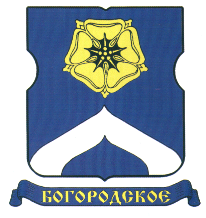 СОВЕТ ДЕПУТАТОВМУНИЦИПАЛЬНОГО ОКРУГА БОГОРОДСКОЕРЕШЕНИЕ25.07.2017  г. № 13/02О проекте планировки территории, ограниченной проектируемым проездом №1889, Богородским шоссе, улицей Богатырский мост, улицей Краснобогатырская, проектируемым проездом 422 (ВАО) На основании части 2 статьи 69 Закона города Москвы от 25.06.2008 года  № 28 «Градостроительный кодекс города Москвы»,  пункта 23.1 части 1 статьи 8 Закона города Москвы от 06.11.2002 года № 56 «Об организации местного самоуправления в городе Москве», Устава муниципального округа Богородское, а также принимая во внимание обращение заместителя префекта Восточного административного округа города Москвы Д.Ю. Стулова от 30.06.2017 года             № 820-УС,Совет депутатов муниципального округа Богородское решил:Принять информацию по проекту планировки территории, ограниченной проектируемым проездом №1889, Богородским шоссе, улицей Богатырский мост, улицей Краснобогатырская, проектируемым проездом 422 (ВАО) к сведению. Направить настоящее решение в Префектуру Восточного административного округа города Москвы, Департамент территориальных органов исполнительной власти города Москвы и управу района Богородское в течение 3 дней со дня его принятия. 3. Опубликовать настоящее решение в бюллетене «Московский муниципальный вестник» и разместить на официальном сайте муниципального округа Богородское www.bogorodskoe-mo.ru.4.  Контроль за исполнение настоящего решения возложить на исполняющего обязанности председателя Совета депутатов муниципального округа Богородское Юрченко Е.М.И.о. председателя Совета депутатовмуниципального округа Богородское	                                            Е.М. Юрченко